KLASA: 024-01/22-01/84URBROJ: 2170-30-22-01-5U Omišlju, 30.12.2022. godine.Na temelju članka 44. Statuta Općine Omišalj („Službene novine Primorsko-goranske županije“ broj 5/21) i članka 17. stavka 1. Pravilnika o provedbi postupaka jednostavne nabave („Službene novine Primorsko-goranske županije“ broj 24/21), Općinska načelnica Općine Omišalj donijela je ODLUKU O PONIŠTENJU POSTUPKA JEDNOSTAVNE NABAVENaziv i sjedište Naručitelja: Općina Omišalj, Prikešte 13, 51513 Omišalj.Predmet nabave: Radovi na demontaži blagdanskih dekoracija u 2023. godini.Evidencijski broj nabave: 51/22.Procijenjena vrijednost nabave: 52.000,00 kuna (bez PDV-a).Obrazloženje razloga poništenja: Naručitelj je dana 22.12.2022. godine na svojim mrežnim stranicama objavio Poziv na dostavu ponuda za predmetni postupak jednostavne nabave, KLASA: 024-01/22-01/84, URBROJ: 2170-30-22-01-3 (dalje u tekstu: Poziv). Rok za dostavu ponuda bio je 30.12.2022. godine u 09,00 sati.Stručno povjerenstvo za jednostavnu nabavu (dalje u tekstu: Povjerenstvo) sastalo se dana 30.12.2022. godine u 09,00 sati kako bi otvorilo, pregledalo i ocijenilo pristigle ponude. Povjerenstvo je utvrdilo da u roku za dostavu nije zaprimljena niti jedna ponuda, slijedom čega se sukladno odredbama Zakona o javnoj nabavi („Narodne novine“ broj 120/16 i 114/22) i točke 18. Poziva donosi ova Odluka.Sukladno članku 17. stavku 2. Pravilnika o provedbi postupaka jednostavne nabave („Službene novine Primorsko-goranske županije“ broj 24/21), Ova Odluka se sa preslikom Zapisnika o otvaranju, pregledu i ocjeni ponuda dostavlja ponuditeljima na dokaziv način.Općinska načelnicamr. sc. Mirela Ahmetović, v.r.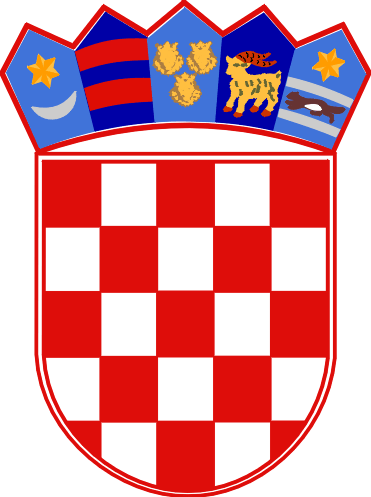  REPUBLIKA HRVATSKAPRIMORSKO-GORANSKA ŽUPANIJAOPĆINA OMIŠALJOPĆINSKA NAČELNICA